Государственное бюджетное профессиональное образовательное учреждение Ставропольского края «Кисловодский медицинский колледж»  					Утверждено на заседании методического советапротокол №____от «___»_________2018 г.зам. директора по ОМ и УИ(Н)Р____________ М.А. ЯгьяеваРАБОЧАЯ ТЕТРАДЬпо дисциплине «Иностранный язык»по специальности34.02.01 «Сестринское дело»г. Кисловодск, 2018-2019 уч. годПОЯСНИТЕЛЬНАЯ ЗАПИСКАРабочая тетрадь по дисциплине «Иностранный язык» разработана с целью оказания помощи в овладении теоретическими и практическими знаниями по разделу «Вводно-коррективный курс». Рабочая тетрадь предназначена для развития лексических и грамматических знаний на занятиях и при самостоятельной работе обучающихся.Данная рабочая тетрадь предназначена для организации самостоятельной работы студентов в урочное и внеурочное время. Рабочая тетрадь содержит упражнения и задания, подходящие конкретному разделу. Правильно выполненные задания помогут успешно изучить дисциплину. СТАНДАРТОК 5. Использовать информационно-коммуникационные технологии в профессиональной деятельности.ОК 6. Работать в коллективе и команде, эффективно общаться с коллегами, руководством, потребителями.ОК 7. Брать на себя ответственность за работу членов команды (подчиненных), за результат выполнения заданий.ОК 8. Самостоятельно определять задачи профессионального и личностного развития, заниматься самообразованием, осознанно планировать и осуществлять повышение квалификации.Тема № 1: Правила чтения гласныхСтудент должен знать:Правила чтения гласных и английский алфавитСтудент должен уметь:Читать буквы английского алфавита и произносить  фонетические звуки.  Теоретический материал   В английском языке 26 букв и 44 звука (24 согласных, 20 гласных). Поэтому одна и та же буква в зависимости от положения в слове произносится по-разному.Для того чтобы точно обозначить звуковой состав слова пользуются так называемой фонетической транскрипцией, в которой каждый звук соответствует одному и тому же звуку. Транскрипционные знаки заключаются в квадратные скобки. Одна и та же буква может отображать разное количество звуков, в зависимости от того какие буквы ее окружают, и падает или нет на нее ударение.Английский алфавит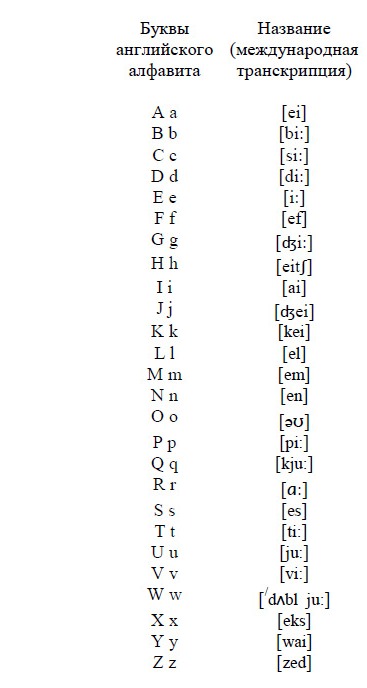 Гласные буквы. Правила чтения гласных буквВ английском языке 5 гласных букв a, e, i, o, u и одна полугласная y (в роли гласной читается как [wai]). Они передают 20 звуков. Каждая из них имеет много вариантов звучания, поэтому к гласным нужно отнестись особенно внимательно.Чтение гласной буквы зависит от типа слога и от того, падает или не падает на нее ударение. Качество гласного звука проявляется в ударном слоге. В неударном слоге гласные приобретают неотчетливое или нейтральное звучание (редуцируются). Поэтому ударение является исходным моментом для произнесения слова.Выделяют четыре основных типа чтения ударных слогов.I тип слога – алфавитное чтение гласной в открытом слоге.Открытым слогом считается такой слог, в котором:а) ударная гласная заканчивает односложное слово:he, my, go;б) за ударной гласной следует другая гласная:pie, die, tie;в) за ударной гласной следует согласная и гласная:plate, cake, rose;II тип слога – краткое чтение гласной в закрытом слоге.Закрытым слогом считается такой слог, в котором:а) за ударной гласной следует одна согласная:in, pin ,bag;б) за ударной гласной следует удвоенная согласная:carry, loss, cross;в) за ударной гласной следует две или более согласных: clock, settle, simple;III тип слога – чтение гласной в сочетании гласная + r:car, her, port;IV тип слога – чтение гласной в сочетании гласная + r + гласная:care, here, pure;Упражнение 1:Напишите транскрипцию следующих слов:Pane ___________________________Cape____________________________Mane____________________________Man_____________________________Park_____________________________Car______________________________Mar______________________________Pare______________________________Care______________________________Tree______________________________Dog______________________________Lamp_____________________________Life_______________________________Sun_______________________________Funny_____________________________Bag______________________________Bed_______________________________Get_______________________________Nose_____________________________Go_______________________________Student____________________________Упражнение 2.Прочтите следующие слова, обращая внимание на чтение гласных в открытом слоге (I тип).[æ]– pane, spate, cape, mane, hate, bane, bade, fate    [ou] – tope, bone, code, lope, mote, pope, tote[i:] – he, she, be, me, mete, Pete[aI] – fine, site, pine, spite, wine, by, try, cry, fry[ju:] – cute, muse, tune, use, tube, fumeУпражнение 3.Прочтите следующие слова, обращая внимание на чтение гласных в закрытом слоге (II тип).[æ]–pan, spat, cap, man, Dan, hat, ban, bad, fat[ɔ]– top, bon, cod, lop, mot, pop, tot[e] – hen, met, set, bet, pet, get, test, ten[I] – fin, sit, pin, spit, win, tryst, crypt, cyst, pyx [ʌ] – cut, hull, muss, tun, but, must, just, runУпражнение 4.Прочтите следующие слова, обращая внимание на чтение гласных в сочетании гласная + r (III тип).[a:] – par, spar, car, mar, darn, hart, barn, bard, fart[ɔ:]–  tor, born, cord, lord, mort, port, tort [ə:]– her, mer, term, fir, pirm, first, Byrd, hyrst, curt, turn, murkУпражнение 5.Прочтите следующие слова, обращая внимание на чтение гласных в сочетании гласная + r + гласная (IV тип).[eə] – pare, spare, care, mare, hare[ɔː] –bore, core, lore, more, pore[ɪə] – here, mere, sere, sphere[ɪə]– fire, sire, byre, tyre[uə]– cure, mure, pureВопросы для самоконтроляСколько гласных букв в английском алфавите? Назовите их.Какой слог называется открытым?Какой слог называется закрытым?Как читаются гласные буквы в открытом слоге?Как читаются гласные буквы в закрытом слоге?Как читаются гласные в сочетании гласная + r?Как читаются гласные в сочетании гласная + r + гласная?Тема №2. Побудительные предложенияСтудент должен знать: Порядок слов в английском предложении Студент должен уметь:Распознавать предложения по цели высказывания, использовать побудительные предложения с учётом речевой ситуации. Теоретический материалВ основе побудительных предложений лежит глагол в повелительном наклонении, который выражает побуждение к действию - приказание, просьбу, совет и т.д.-    Утвердительная форма повелительного наклонения совпадает по форме с инфинитивом (без частицы to):
Listen to me! - Послушайте меня! 
Open the door! - Откройте дверь!-    Отрицательная форма образуется при помощи вспомогательного глагола to do и отрицательной частицы not (обычно - в сокращенной форме don't):
Don't open the window! - He открывайте окно!
Don't listen to him! - He слушайте его!
Чтобы выразить побуждение к действию, обращенное одновременно к первому и третьему лицу употребляется глагол let, соответствующее местоимение в объектном падеже (или существительное в общем падеже) и инфинитив без частицы to:
Let us (let's) go there together. - Давайте поедем туда вместе.
Let John do it. - Пусть Джон сделает это.Порядок слов в утвердительном и отрицательном предложенииВ утвердительном предложении используется прямой порядок слов. Схема следующая: подлежащее, сказуемое, дополнение (если есть).В английском языке более строгий порядок слов, чем в русском. В русском языке мы с небольшими изменениями смысла можем переставлять слова в предложении:Кошка преследует мышку.Мышку преследует кошка.Мы понимает, кто кого догоняет, поскольку в русском языке за подобные смысловые связи отвечают не только порядок слов и предлоги, но и падежные окончания (мышкУ, кошкА).В английском падежных окончаний нет, поэтому так вольно переставлять слова нельзя – изменится смысл предложения:A cat chases a mouse. – Кошка преследует мышку.A mouse chases a cat. – Мышка преследует кошку.Упражнение 1. Составьте предложения из следующих слов, соблюдая порядок слов в английском предложении.
Usually, it, me, to get, takes, my, an hour, to, office.There, any, are, on, the blackboard, figures.A picture, there, over, the bookcase, is?Countries, the, metric system, European, use, most, now.This, the, to, have, no, I, to, time, gym, go, afternoon.Winning, players, a lot of, among, team, has, of, friends, he.Farmers, club, built, last, students, new, for, year, collective.See, cinema, time, to, go, I, new, the, have, when, free, the, the, film, to, I.There, are, United, situated, the, Atlantic, States, the Pacific, between, Oceans, and.Will, a, be, laboratory, in, there, this, next, room, year.Had, our, finished, we, experiment?Are of, full, news, newspapers, our, interesting, USA, about, the.____________________________________________________________________________________________________________________________________________________________________________________________________________________________________________________________________________________________________________________________________________________________________________________________________________________________________________________________________________________________________________________________________________________________________________________________________________________________________________________________________________________________________________________________________________________________________________________________________________________________________________________________________________________________________________________________________________________________________________________________________________________________________________________________________________________________________________________________________________________________________________________________________________________________________________________________________________________________________________________________________________________________________________________________________________________________________________________________________________________________________________Тема №3. Правила чтения согласных и гласных буквСтудент должен знать: Правила чтения согласных и гласных буквСтудент должен уметь: Читать и произносить гласные и согласные звуки:  монофтонги и дифтонги.Теоретический материалОсобенности чтения согласных буквВ английском языке, как и в русском, существуют глухие и звонкие согласные.f, t, p, k, s, h – читаются глухо, т.е. без голоса.d, b, g, z, n, m, l, r – читаются звонко, т.е. с участием голоса.Согласные буквы из каждого списка образуют пары звуков.t [t] – d [d]p [p] – b [b]k [k] – g [g]s [s] – z [z]В английском языке в отличии от русского звонкие согласные буквы в конце слов читаются звонко, не оглушаются. Сравните русские слова: луг, дуб, воз и английские слова: bed, bid, bag.Если в приведенных английских словах конечную звонкую согласную букву прочитать глухо, то получатся совсем другие слова:bed – betкровать – париbid – bitпросить – кусочекbag – backсумка - спинаАнглийские согласные никогда не смягчаются. Они произносятся твердо перед любой гласной. Исключением является буква l, которая на конце слов и перед согласной произносится твердо, а перед гласной смягчается. Сравните: ill – lit.Глухие английские согласные произносятся на конце слов особенно интенсивно: it , bit, rip.Три английских согласных звука [p], [t], [k] в начале ударного слога произносятся с придыханием: pen, ten, kid, cat.Согласные T t, D d, N n, L l – передают альвеолярные звуки, обозначаемые в транскрипции [t], [d], [n], [l].  Упражнение 1.Прочтите следующие слова. Определите в каких словах буква c передает звук [s], а в каких [k].cell, nice, cist, cut, cod, cyst, cat, can, cry, penceУпражнение 2.Прочтите следующие слова. Определите в каких словах буква g передает звук [ʤ ], а в каких [g].gap, golf, gym, grab, page, guest, gym, gist, gotУпражнение 3.Прочтите следующие слова. Определите в каких словах буква s передает звук [s], а в каких [z].sun, sat, nose, lips, clubs, rose, beds, pets, stop, begsУпражнение 4.Прочтите следующие слова. Определите в каких словах буква x передает звук [ks], а в каких [gz].six, fox, exam, fix, box, exact, exult, text, exempt, exertУпражнение 5. Прочитайте словаБуквосочетание sh – [ ʃ ]shop – shotshell – shelfshall – shamshock – shodash – dash – rash – cashsmash – splash – crash – trashrush – hush – flush – crushmesh – dish – fresh – fishУпражнение 6[ks] – fox, box[gz] – перед ударной гласнойexam, existfix – mix – sixtext – next – sexox – fox – boxexamexactexistexultУпражнение 7.Определите в каких словах буква x передает звук [ks], а в каких [gz]:mix, exam, six, fix, exist, next, text, fox, box, exact, ox.Тема №4. Имя существительное. Притяжательный падежСтудент должен знать: падежи имён существительных, род и числоСтудент должен уметь: Правильно использовать притяжательный падежТеоретический материалСуществительное в притяжательном падеже обозначает принадлежность, отвечает на вопрос «чей?» и выполняет функцию определения по отношению к другому существительному.На русский язык оно передается через родительный падеж или притяжательное прилагательное:my mother’s friend                  друг моей мамы (родительный падеж)Ann’s best friends                  лучшие друзья Ани (притяжательное прилагательное)Образование притяжательного падежаПритяжательный падеж существительных образуется следующим образом:1. С помощью прибавления апострофа и окончания – s (знака апострофа и буквы s)к существительному, если оно употребляется в единственном числе:the mother's bag                                         мамина сумка 2.С помощью прибавления одного только апострофа, если существительное употребляется во множественном числе: the students’ mistakes                                      ошибки студентовthe grandmothers’ garden                                 сад бабушекПримечание: Если существительное, которое необходимо поставить в притяжательный падеж, является именем  собственным и оканчивается на букву –s, то притяжательный падеж образуется с помощью апострофа и окончания –s или только апострофа ‘:     James’ rucksack                                           James’s rucksack                                  Упражнение 1. Напишите  форму существительного в притяжательном падеже.

1. The tooth of my little brother _____________________________________    2. The toys of my sister ______________________________________________

3. The wages of my father ___________________________________________4. The text-book of my friend________________________________________ 

5. The people of this country. ________________________________________6. The goods of that office._____________________________________________ 

7. The instruments of his father._________________________________________ 8. The children of my aunt._____________________________________________

9.The geese of my Granny. ____________________________________________10. The trousers of those boys._________________________________________Упражнение 2: Исправьте предложения: 1.The house’ gate is closed.__________________________________2.That’s  Mirandas sister. _____________________________________3.The chair’s legs are broken. ___________________________________4.The mices tails are long and ugly. ________________________________5.Don’t move it, it’s managers chair. _________________________________6.Take Sue’es umbrella, it is raining. ________________________________7.There is something wrong in the paper. ____________________________8.You must check Linda story details._______________________________9. My husband’s toolkits are very useful._____________________________ 10. The Greeces’ sea is very warm._________________________________


Тема №5. Множественное число существительныхСтудент должен знать: Единственное и множественное число существительныхСтудент должен уметь:  правильно образовать  существительное во множественное числоТеоретический материалМножественное число имен существительных образуется путем прибавления окончания -s к форме единственного числа. a bag – bags,   a book – books, a cup – cupsСуществительные, оканчивающиеся в единственном числе на буквы s, ss, sh, ch, x  образуют множественное число путем прибавления окончания –esA dress – dresses, a bench – benches, a dish – dishes, a box – boxesК существительным, оканчивающимся в единственном числе на немое е с предшествующей буквой s, z, с, g, прибавляется окончание -s a blouse – blouses, a place – places, an orange – oranges, a prize - prizesСуществительные, оканчивающиеся в единственном числе на у с предшествующей согласной, образуют множественное число путем прибавления окончания -es, причем у меняется на –i army – armies, city – cities, country – countries, factory – factories, party - partiesЕсли же перед у стоит гласная, то у не меняется на i и множественное число образуется путём  прибавления окончания –sboy – boys, day – days, key - keysСуществительные, оканчивающиеся в единственном числе на о, образуют множественное число путём  прибавления окончания -es.hero – heroes, potato – potatoes, tomato - tomatoesСуществительные radio, photo, piano, video образуют множественное число при помощи окончания -s.piano – pianos, photo – photos, radio – radios, video-videosСуществительные, оканчивающиеся в единственном числе на -f, -fe, образуют множественное число путем изменения на ves shelf – shelves, life – lives, leaf – leaves, wife - wivesНекоторые существительные образуют множественное число путем изменения корневой гласной или прибавлением окончания.person  – people man  - men woman  - women child  - children foot -feet tooth - teeth goose-geesemouse-mice. Упражнения1. Образуйте множественное число от следующих существительных. Прочитайте существительные во множественном числе вслух.2. Образуйте единственное число от следующих существительных. Прочитайте существительные во множественном числе вслух.ТестОбразуйте множественное число от следующих существительных.bag, day, book, cup, dress, bench, dish, box, country, man3.Укажите, в каких случаях при образовании множественного числа –y будет переходить в I (+), а в каких нет(-)Тема №6 Личные местоимения. Неопределённый артикльСтудент должен знать: Личные местоимения, особенность их склонения Студент должен уметь: Употреблять личные местоимения в устной и письменной речи Теоретический материалМестоимение – это часть речи, которая употребляется вместо существительного и прилагательного, местоимения делятся на: личные, притяжательные и др.Притяжательные местоимения употребляются в качестве определения и стоят перед определяемым словом. Произносятся безударно.Если притяжательное местоимение не является определением (в этом случае после него не следует существительное), то употребляется абсолютная форма, которая произносится под ударением.Местоимения1. Заполните таблицу местоимениями, согласно их категорииits, him, they, you, he, her, it, your, my, we, them, me, his, it, our, you, us, she, her, their, I.Тема №7 Указательные местоимения. Определенный артикльСтудент должен знать: Правила и употребление местоимений и артиклей  в речи Студент должен уметь:Находить в тексте указательные местоимения и определенный артикльТеоретический материалУказательные местоимения в английском языке не называют лицо или предмет, а указывают на него. Обычно к указательным местоимениям относят this, that и их формы множественного числа these, those. Местоимение this используется для указания на предмет или лицо, находящийся вблизи, как “этот” в русском языке. Местоимение that указывает на предмет, лицо в отдалении, как “тот”  в русском языке. This во множественном числе –  these, that во множественном числе – those. Упражнение 1.   Впишите  this или  these.Take _______ trousers.Take _______ sweater.Don't take _______ bagDon't take _______ shorts. Take _______hat.Take _______scarf.Don't take_______ boots.Take _______ shoes. Упражнение 2. Вставьте правильное словоThis __________ is easy.          a) questions b) homeworkThese ___________ are my neighbors.          a) women b) manWhat are you doing ________ afternoon?        a) that b) this      4.Who's ________ speaking?            a) this b) it5.These are my glasses and ________ are hers.            a) those b) that6.We are going to the seaside __________ summer.      a) this b) that7.__________ man over there is a famous politician.      a) These b) That     Определенный артикль в английском языке (the Definite Article) имеет одну форму – the. В английском языке данная форма произошла от указательного местоимения that (этот) и всегда указывает на предмет, лицо, явление как определённое. Указательные местоимения (this, that, these, those) и притяжательные местоимения (my, your, his, her, our, its, their) являются эквивалентами определённого артикля the в английском языке.Определённый артикль the употребляется:С объектами, единственными в своём роде, Перед существительным, которое ранее уже употреблялось:Перед прилагательным в превосходной степени (мы говорим о степени сравнения): The highest place in the country. — Самое высокое место в стране.Перед порядковыми числительными (т.е. теми числительными, которые обозначают порядок при счёте и отвечают на вопросы: какой? который?) She lives on the fifth floor. — Она живёт на пятом этаже.С названиями национальностей, обобщая всех представителей этого народа: the Americans.Перед названиями рек, морей, каналов, проливов, групп островов (именно групп), горных цепей (именно цепей), пустынь, регионов, стран во множественном числе: the Atlantic, the Thames, the Alps, the Sahara, the Arctic.Перед названиями частей света: The North The South The East The WestПеред фамилией во множественном числе, обозначая всех членов семьи, как, допустим, Ивановы или Петровы: The Browns, The SmithsУпражнение 1. Вставьте артикль “the” вместо точек там, где это необходимо 1.My friend Tom is … best student in our group.2. I wish I could play … piano! 3.After living in … Portugal for a year he could speak … Portuguese fluently. 4.… Earth is our home, we need to keep it clean for future generations. 5.My dad likes to read … Times in the mornings. 6.... animals, … plants and … humans can’t live without … water.7.My friends asked me to go to … cinema in … evening. 8.We all think that everything will be different in … future. 9.I heard about an interesting film. … film is called “Titanic”. 10.… Tom is … tallest among his friends. Упражнение 2. Определите правильный вариант.1 a shower or the shower?a) _________ is broken at the moment.b) There isn't __________ in this bathroom.2 a garden or the garden?a) Our house hasn't got ___________b) Maria is outside in  ____________3 a poster or the poster?a) Look at ____________b) I've got ___________4 a woman or the woman?a) I can see _________b) Who is ___________?Тема №8.  Глагол to be в настоящем времениСтудент должен знать: Формы глагола to be в настоящем времениСтудент должен уметь: Правильно использовать глагол в устной и письменной речи Теоретический материалГлагол to be, который равнозначен русским «быть», «являться», «находиться», — это один из самых универсальных и наиболее употребляемых глаголов английского языка. Его особенность заключается в том, что, в отличие от других представителей этой части, глагол to be спрягается, изменяясь по лицам и числам.Глагол to be в Present Simple или простом настоящем времени имеет три формы в зависимости от лица и числа:Упражнение 1. Вставьте глагол to be в Present Simple.

1. What ... your name? — My name ... Shirley Frank. 2. What ...your address? — My address ... 175 Grand Central Parkway. 3. What ... your phone number? — My phone number ... 718-1930. 4. Where ... you from? — I ... from New York. 5. I … a pupil. 6. My father ... not a teacher, he ... a scientist. 7. ... your aunt a doctor? — Yes, she.... 8. ... they at home? — No, they ... not at home, they ... at work. 9. My brother ... a worker. He ... at work. 10. ... you an engineer? — Yes, I... . 11. … your sister a typist? – No, she … not a typist, she … a student. 12. Helen … a painter. She has some fine pictures. They … on the walls. 13. Where … you? – I … in the kitchen. 15. Where … Liza and John? – They … at college. 

Упражнение 2. Переведите на английский язык, употребляя глагол to be в Present Simple.
1. Как тебя зовут? — Меня зовут Аня. 2. Какой твой адрес? — Мой адрес: Оксфорд Стрит, 45. 3. Откуда ты родом? (... приехала?) — Я из Лондона 4. Кто он (на фотографии)? - Это мой отец. 5. Как его зовут? — Его зовут Джон. 6. Где он? — Он в Лондоне. 7. Я Лена, а это Коля. Он мой брат. Ему 10 лет, а мне 12 лет. Мы из Петербурга. 8. Я ученик. Я в школе. 9. Мой брат – художник. Он не инженер. 10. Моя сестра на работе. Она врач. 11. Вы студент? – Нет, я врач. 12. Мы не в школе, мы дома. 13. Мой дедушка – ученый. 14. Моя мама – не учительница. Она – врач. 15. Твой папа на работе? – Да. Тема №9.  Общий вопрос. Правила чтения гласных.Студент должен знать: основные типы вопросительных предложений, правила построения вопросительных предложений. Студент должен уметь: использовать грамматические и лексические знания при составлении вопроса. Теоретический материалОбщий вопрос подразумевает ответ “да” или “нет”, либо более развернутый положительный или отрицательный ответ. Он строится по такой схеме:Как видите, на эти вопросы можно ответить “да” или “нет”.Do you know this guy? – Yes.Ты знаешь этого парня? – Да.Could you do me a favour, please? – Sure, no problem.Вы не могли бы оказать мне услугу? – Конечно, без проблем.Do you need any help? – No, thanks.Тебе нужна помощь? – Нет, спасибо.Как видите, ответы не обязательно строго “yes” или “no”, но они либо отрицательные, либо положительные.Если сказуемое выражено глаголом to have или to be, то оно ставится в начале предложения. После него следует подлежащее:Are you still sleeping?
Вы все еще спите?Если сказуемое выражено глаголом в Present Simple или Past Simple, то в качестве вспомогательного глагола нужно использовать do / does или did:Do you speak German?
Вы говорите по-немецки?Упражнение 1. Задайте общий вопрос и дайте краткий ответTed's advice wasn't clever._________________________They had to go to school on Saturday.__________________He won't be able to speak Italian in two months. ______________They are not going to meet him._______________She mustn't take these pills.____________She won't have to write the exercise again._____________He couldn't swim last summer._______________She has to wear a uniform.________________She will be able to make sandwiches tomorrow._______________________Упражнение 2. Задайте общие вопросы к предложению.1. Helen goes to bed at 10 o’clock.____________________________________
2. Nick is playing chess now._________________________________________
3. Parents go to work every day.________________________________________
4. The books are new._________________________________________________
5. She is hungry.____________________________________________________
6. She wants to eat a sandwich._________________________________________
7. They are thirsty._________________________________________________
8. Father takes his son to the park every evening.___________________________
9. The children are reading books._______________________________________
10. They like reading books ._________________________________________Тема №10. Моя биография. Альтернативные вопросыСтудент должен знать: Правила построения альтернативных вопросов, лексический минимум по теме моя биография. Студент должен уметь: Применять речевые навыки в монологической и диалогической речи. Теоретический материалАльтернативный вопрос (Alternative Question) является одним из пяти основных типов вопросов, которые существуют в английском языке. Альтернативные вопросы напоминают построение общих и специальных вопросов. Берем два общих вопроса и соединяем их союзом or:Are they knitting or are they sewing? - Они вяжут или шьют?Несколько примеров для лучшего понимания правила, когда нужно задать альтернативный вопрос:Will you propose me coffee or tea? - Предложишь мне кофе или чай?Are you going to Africa or Brazil? - Ты собираешься в Африку или Бразилию?Is he wearing his or mine trousers? - Он носит свои или мои брюки?Упражнение 1: Поставьте альтернативный вопрос к выделенным словам: 1He is going to read at the weekend. (to ride a bike)_________________2. I would like a cup of tea. (some juice) __________________________3. His hobby is to ride a horse. (to play football) _____________________4. Jim loves Kelly. (Jane) _______________________________________5. The water is boiling. (not boil) _________________________________6. Kate spoke in a very low (loud) ________________________________7. Anne has been teaching us for 5 years. (6 years) ___________________8. The girl is from London. (Paris) ________________________________9. She must look after the baby because her parents are going out tonight.       (grandmother) _______________________________________________10. We have talked about Rita’s boyfriend for a long time. (Sue) _______________________________________11. He could play the piano when he was a boy. (guitar) ____________________________________________12. Ferry and Joe are coming to the party. (not come) ___________________________________________13. On Saturday the Parkers had an excellent dinner at home. (Browns) ___________________________________________________14. Jeremy usually goes to school by car. (bus) _____________________________________________________15. We go to the cinema once a week. (twice) ________________________________________________________Прочитайте и переведите текст.About MyselfLet me introduce myself. My name is Anna , Ann for short. My  surname is Popova . I'm seventeen years old. I was born in 2001. My birthday is on the 22nd of January. I live in Russia, in  Moscow. I’m Russian. I'm a student. I study at the medical college. There are two more children in the family besides me — my elder brother Oleg and my younger sister Maria. Oleg is twenty-one, he goes to the Academy and he will be a dentist. Maria is only twelve, she is a schoolgirl. My parents are not old at all. My Mum is forty, she works for a newspaper. My Dad is forty-four; he is a doctor . My parents love their  job  very much. I'm doing quite well at college. My parents are proud of my marks. I go in for sports. I play basketball. I take part in different basketball competitions. I have many friends at the college  and in the team. My grandparents are already retired. They are fond of gardening and spend all their time growing tomatoes, potatoes, onions, strawberries, raspberries.Упражнение 2. Составьте диалог, используя вопросы.What is your name?What is your surname?How old are you?When were you born?When is your birthday?Where do you live?What is your address?What nationality are you?What are you?Where do you study?What do you like to do?Do you have many friends?What are they fond of?Упражнение 3. Напишите о себе, используя опоры.My name is ………………., ……………. for short.My full name is ………………………………… .I am ……………………………………. years old.I was born in …………. .My birthday is on the ………………………………………………………… .I live in Russia.I am ………………………… by nationality.My address is ………………………………............................................... .I am a ………………………………………. .I study at……………………………………………………………………… I like to ………………………………………………………………………. I have many / few friends.My best companions are………………………………………………………  They are fond of ……………………………………………………………… .Тема №11. Моя семья. Специальные вопросыСтудент должен знать: Типы построения специального вопроса и базовую лексику по теме  «Моя семья».Студент должен уметь: Использовать грамматические знания при составлении вопроса, вести диалог в рамках заданной темы. Теоретический материалAbout My FamilyMy family is not very big, just a typical family: Dad, Mom, me, my brother and sister and me.My Mummy is forty-one, she is a teacher of Spanish at the University. She is a born teacher. She has teaching abilities.My Dad is forty-two, he is a professional painter and he works for a design company. My parents both like their work very much.My elder sister Natasha is nineteen, she goes to the University and she wants to be a teacher of history. She is fond of reading books on history and fiction.My younger brother Igor is only six years old, he goes to the kindergarten. He is very funny; I like to spend my free time teaching him something. Igor likes to play with our cat.My grandparents are retired. They like gardening. They spend a lot of their time in the garden. They grow vegetables and fruits. We enjoy having fresh vegetables and green on our dinner table.I love my family very much. We always help each other. Everyone in my family is my best friend.Упражнение 1.  Составьте диалог о своей семье.____________________________________________________________________________________________________________________________________________________________________________________________________________________________________________________________________________________________________________________________________________________________________________________________________________________________________________________________________________________________________________________________________________________________________________________________________________________________________________________________________________________ Специальные вопросы Слово "специальный" означает предназначенный исключительно для чего-либо. Соответственно этот вопрос нужен, чтобы узнать конкретную интересующую нас информацию. Поэтому он и называется специальный, то есть вы хотите уточнить специальную информацию. Такие вопросы всегда начинаются с вопросительных слов

What – что? какой? Where – где? куда? When – когда? Why – почему? How – как? Which – который? Who(m) – кому? кем? Whose – чей?Как задать специальный вопрос в английском языке? 1. С вспомогательными глаголами (do/does, will, did и т.д.)Вопросительное слово + вспомогательный глагол + действующее лицо + совершаемое действие?
Специальный вопрос : Where do you like to swim? Где тебе нравится плавать?
2. С модальными глаголами (can, may, should, must и т.д.)
Вопросительное слово + модальный глагол + действующее лицо + совершаемое действие?Специальный вопрос: Where can we meet? Где мы можем встретиться?3. С глаголом to be (am, are, is, was, were, will be)
Вопросительное слово + глагол to be + действующее лицо + место/ состояние / явление
Специальный вопрос:  When were you angry? Когда ты был сердитым?
Упражнение 1: Подберите вопросительное слово, подходящее по смыслу: 1. … were you born? 2. … pens did you buy? 3. … is washing Sam’s car?4.  … time is it? 5. … are you from? 6. … books have you read lately? 7. — … are you going to have a party?  —  In two days.8.  — … cat is it?   - It’s mine. 9. — … is the baby?   - 3 months. 10. … do you like the white T-shirt, not the red one?11.  — … does Romа  go to school?   - By bus. 12. … money do you earn?13.  — … did you see her last time?   - A week ago. 14. … language do they speak in Spain? 15. … does he always ask so many questions?



Упражнение 2: Задайте специальный вопрос с использованием вопросительного слова, указанного в скобках: 1. Fred usually drives carefully. (who) 2. There were a lot of people at the party last night. (where) 3. My uncle told me the good news. (whom) 4. This computer game has four levels. (how many) 5. I made a big mistake. (who) 6. They danced till the morning. (how long) 7. I am in his house now. (whose)8.  He eats much pizza a week. (how much) 9. I will become a millionaire. (in what way) 10. I didn’t know the capital of France as a child. (when) 11. There are five things I know about fashion. (how many) 12. Cristina is so excited about her dress. (what)13.  Birds can travel almost anywhere they want. (where) 14. He turns down my help. (why) ___________________________________________________________________________________________________________________________________________________________________________________________________________________________________________________________________________________________________________________________________________________________________________________________________________________________________________________________________________________________________________________________________________________________________________________________________________________________________________________________________________________________________________________________________________________________________________________________________________________________________________________________________________________________________

Тема №12. Мой домСтудент должен знать: Лексику по теме «Мой дом», оборот местонахождения there is, there are. Студент должен уметь: Рассказывать о своем доме, применять лексику и грамматику  в диалогической и монологической речи по теме. Теоретический материал My house.My family lives in a big house. There are five rooms in the house: a living-room, dining-room, bedroom, children’s room and a study. Also there is a hall, kitchen and a bathroom in the house. The living-room is the biggest and the nicest in the house. The dining-room is smaller than the living-room, but bigger than the kitchen. The bedroom is as big as the children’s room. The bedroom and the children’s room are the coziest rooms in the house. The study is smaller than the bedroom, but it is very comfortable. The kitchen is bigger than the study. The bathroom is not so small as the hall. So the hall is the smallest place in the house.I think the best room in our house is mine. My room is my study and my bedroom. It is very nice and cozy. There isn't much furniture in it. There is built-in furniture in the room. On the left there is my bed and desk. There are a lot of drawers in the desk for my text-books, notes, pens, pencils and other things. On the right there is a sofa and a built-in wardrobe. In the right corner there is a comfortable arm-chair. I like to sit in the arm-chair and read an interesting book. There are some shelves with books in my room. There are Russian and English books there. There is a big carpet on the floor. There are some posters with my favorite singers on the wall. I like my room very much. When my friends come to visit me, I invite them into my room. My room is a nice place for rest and work. Упражнение 1. Перепишите слова по теме и переведите их.Упражнение 2. Вставьте пропущенные буквы и переведите слова.Упражнение 3. Соотнесите название комнаты и что мы там делаем.Упражнение 4.   Вставьте is или are. Перепишите и письменно переведите текст.My family has a big flat. There … four rooms in the flat. There … a living-room, a dining-room, a bedroom and a children’s room. Also there … a hall, a kitchen, a bathroom and a balcony in the flat.The living-room is very big. There … nice furniture in the living-room. There … a sofa, a coffee-table, a wall unit, a TV set and two armchairs. There … a big carpet on the floor. On the window there … nice curtains. On the walls there … many pictures and photos.In the dining-room there … not much furniture. There … a table, five chairs, a cupboard, a TV set. On the window there … curtains, but there … no carpet on the floor.My parents sleep in the bedroom. There … a big bed, two bedside tables with lamps, two wardrobes, a table with a mirror and an armchair. There … a carpet on the floor and on the window there … curtains. On the walls there … two pictures.I and my sister have the children’s room. There … two beds, a desk with a computer, two chairs, two wardrobes, a bookcase and two bookshelves. There … a carpet on the floor and curtains on the window.In the kitchen there … a kitchen set, a table with four stools, a sink, a refrigerator, a stove, a microwave oven and many other kitchen appliances. On the window there … curtains.In the hall there … a hall-stand, a soft stool and a mirror. On the wall there … three pictures.In the bathroom there … a bath, a sink, a washing machine and shelves.On the balcony there … many flowers and two chairs.10. We like our flat. It is nice and comfortable. I and my sister help mother to clean the rooms.____________________________________________________________________________________________________________________________________________________________________________________________________________________________________________________________________________________________________________________________________________________________________________________________________________________________________________________________________________________________________________________________________________________________________________________________________________________________________________________________________________________________________________________________________________________________________________________________________________________________________________________________________________________________________________________________________________________________________________________________________________________________________________________________________________________________________________________________________________________________________________________________________________________________________________________________________________________________________________________________________________________________________________________________________________________________________________________________________________________________________________Тема №13. Мой город. Глагол «to be» в прошедшем времениСтудент должен знать: Лексический минимум по теме «Мой город», правила образования глагола «to be» в Past Simple. Студент должен уметь:Извлекать необходимую информацию при чтении, правильно использовать глагол  «to be» в лексических и в грамматических заданиях.  Теоретический материал My cityThere are many cities in the world. The cities are big, small and beautiful. However, some of them are ugly. I live in a small but beautiful city. There are a lot of trees, flowers there. My city is beautiful in winter, spring, summer and autumn. It is changing in spring a lot. There are many green leaves on trees and many flowers begin to grow.When I have a bad mood, I love to walk around the city. Sometimes it is raining or snowing but I love the place where I live. Maybe I will have to leave my city in the future when I finish school and enter the University. There is only one University and a few colleges in my city, so many young people leave for a better place.My city is not far from Moscow, I visit Moscow almost every summer. Moscow is the largest city in Russia; there are almost 10 million people there. There are many museums, theatres, sport clubs, universities in Moscow. It is good! But Moscow is noisy. Also there are a lot of cars there, the air is not clean. However, I know a lot of people who love Moscow and don't want to leave it. Every city in Russia has its own beauty.Упражнение 1. Прочитайте и переведите текст.Упражнение 2. Составьте рассказ о своём городе. __________________________________________________________________________________________________________________________________________________________________________________________________________________________________________________________________________________________________________________________________________________________________________________________________________________________________________________________________________________________________________________________________________________________________________________________________________________________________________________________________________________________________________________________________________________________________________________________________________________________________________________________________________________________ Глагол «to be» в прошедшем времениГлагол to be (быть, находиться) в прошедшем времени имеет две формы: was и were. Was используется в единственном числе, а were используется во множественном числе. I was (я был(а))You were (вы были, ты был(а))He was (он был)She was (она была)It was (он был, она была, оно было – о неодушевлённых существительных, предметах)We were (мы были)They were (они были – о людях, предметах) 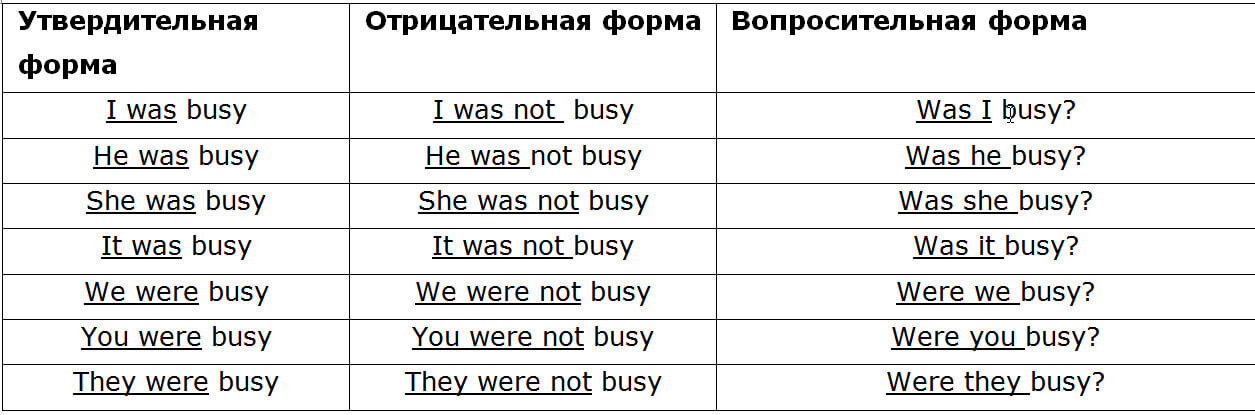 Упражнение 1. Вставьте  was или were.1. I … ill last week.2. My parents … rather democratic some years ago.3. He … in Great Britain last month.4. My little sister … very naughty 2 years ago.5. Our dogs … so angry yesterday.6. … you in the Ukraine last year?7. We … not there the day before yesterday.8. My Dad bought a new car last week. It … so dirty.9. Our uncle … so young 7 years ago.10. … she also so attractive last year?Упражнение 2. Выберите правильную форму глагола to be.1. Mary and Adam … (am/is/are) married. (Мэри и Адам женаты.)2. The show … (was/were/be) terrific. (Представление было захватывающим.)3. He … (am/is/are) a dentist. (Он дантист.)4. The roads … (was/were/be) slippery yesterday. (Дороги были скользкими вчера.)5. I … (is/am/are) never late for my work. (Я никогда не опаздываю на работу.)6. Her hair … (is/am/are) blonde. (Ее волосы светлые.)7. My shoes … (am/is/are) too tight. (Мои туфли слишком узкие.)8. The entrance door … (was/were/be) closed. (Входная дверь была закрыта.)9. The partners … (was/were/be) satisfied. (Партнеры были довольны.)Тема №14. Наречия. Степени сравнения наречияСтудент должен знать: Степени сравнения наречийСтудент должен уметь: Правильно использовать и переводить наречия Теоретический материалНаречие – это часть речи, обозначающая признак действия.Иными словами, наречие указывает, как, где, когда или в какой степени что-либо произошло:The guests moved hurriedly into the dining room.
Гости поспешно перешли в столовую.Наречия, так же, как и английские прилагательные, могут образовывать степени сравнения при помощи добавления суффиксов -er и -est.John runs fast.
Джон бегает быстро.Для многосложных наречий и тех наречий, которые были образованы при помощи суффикса -ly,  степени сравнения образуются при помощи слов more и most:Sara should act more wisely.Саре стоит действовать более мудро.Исключениями из этого правила являются наречия early и loudly, степени сравнения которых образуются при помощи суффиксов:early – earlier – earliestloudly – louder – loudestТакже к исключениям можно отнести наречия quickly и slowly, степени сравнения которых могут образовываться обоими способами:quickly – quicker, more quickly – quickest, most quicklyslowly – slower, more slowly – slowest, most slowlyКроме этого, некоторые наречия имеют свои уникальные способы образования степеней сравнения:well – better – bestbadly – worse – worstmuch – more – mostlittle – less – leastfar – farther, further – farthest, furthestI live far from my school but many my friends live even farther.
Я живу далеко от школы, но многие мои друзья живут еще дальше.Упражнение 1:1. Tom is very (kind /kindly). He can always help me. 2. The thief (quiet /quietly) took the picture and left the museum. 3. The fireman (brave /bravely) rescued the people. 4. It was a midnight, and I heard a (strange /strangely) noise in the kitchen.5.  I can speak some foreign languages very (good /well). 6. My mum tells me that I sing (bad /badly). 7. The work that Kelly gave me was (easy /easily). 8. The boy (selfish /selfishly) kept the sweet for himself. 9. She looked (angry /angrily) at me when I arrived late. Упражнение 2: Образуйте наречия от прилагательных: Curious ____________________________________Heavy _____________________________________Realistic___________________________________Smooth___________________________________Sole______________________________________ Obvious___________________________________ Loud______________________________________ Fantastic____________________________________Тема №15. Модальные глаголы и их эквивалентыСтудент должен знать: Средства и способы выражения модальности.Студент должен уметь: Правильно переводить модальные глаголы в тексте и использовать их в речи и в грамматических упражнениях.  Теоретический материалКатегория модальности – важное звено языковой системы. Без нее речь была бы лишена многих оттенков, порой имеющих решающее значение. Так, например, английские модальные глаголы и их эквиваленты по отношению к основному действию позволяют выразить:возможности;советы, предположения;запреты;просьбы и разрешения;необходимость.Модальные категорииДля упрощения восприятия информации, распределим все модальные глаголы и их заменители по значимым категориям.ВозможностиГлавный выразитель физических, умственных и иных способностей для выполнения действий – глагол can, который переводится на русский язык в значении «могу, умею».We can speak Spanish well – Мы хорошо умеем говорить по-испански.Он не изменяется ни по числам, ни по лицам. Кроме того, can самостоятельно создает вопросы и отрицания.Формальные возможности, просьбы и разрешенияФормальные возможности, то есть возможности, связанные с внешними обстоятельствами, выражаются may и его прошедшей формой might. Он переводится как «мочь», но в более абстрактном значении, близком к своему синониму to be allowed to (быть позволенным). То есть действие можно выполнить, потому что так сложились обстоятельства, желания или возможности.We may play football on Friday – Мы можем сыграть в футбол в пятницу.Часто можно встретить использование may в вопросительной форме в качестве просьбы. За категоричную необходимость отвечает модальный глагол must. Он выражает долженствование, определенное человеком для себя самостоятельно, т.е. это не внешнее давление, а принятие решения по личным мотивам и принципам.I must go home – Я должен пойти домой.В отрицательной форме данный глагол играет роль строгого запрета, практически приказания.You mustn’t talk that way with your parents. – Ты не должен говорить со своими родителями в таком тоне.Must одинаков для всех лиц, но не образует будущее и прошедшее времена. Ему на замену приходит глагол долженствования have to. Его основное назначение – указание на вынужденную необходимость совершения действия, т.е. на давление со стороны.We had to make the report yesterday – Мы должны были сделать этот отчет вчера.Самую слабую степень долга и необходимости, маневрирующую на грани настоятельного совета и моральной обязанности, выражают глаголы should to и ought to. У них одна форма, поэтому они употребляются только с настоящим времен.You ought to help your little brother – Тебе следует помогать младшему брату.Иногда необходимость выражают глаголом need to. Он образует все времена, но вопросы и отрицания строит с помощью вспомогательного do.I don’t need go to the shop – Мне не нужно идти в магазин.Упражнение 1. Заполните пропуски глаголами can (could) или may (might). Предложения переведите.

1. It _____ all come nothing, you know. 2. The night was cloudy; nothing _____ be seen but the edge of the horizon. 3. You have walked on my flowerbed! Surely, you _____ be more careful and see where you walk. 4. He was well read, he had read everything he _____ borrow from the library or from his friends. 5. ______ you tell me the shortest way to the post-office, please? 6. This young man’s face looks very familiar. Oh, you _____ have seen him in some film. 7. He _____ think that I am too young to go to the party. 8. You _____ help me with this heavy suit-case.
Упражнение 2.  Подберите английским предложениям соответствующие предложения на русском языке.Список используемой литературы1. Учебник английского языка. В 2-х частях.  Бонк Н.А., Котий Г.А., Лукьянова Н.А.20152. Сборник упражнений к учебнику английского языка Бонк Н.А., Котий Г.А., Лукьянова Н.А. (2014, 84с.)3. Вирджиния Эванс. Round-up English Grammar 4 Practice New Edition, Pearson Longman,20144.Голицынский Ю.Б. Грамматика: Сборник упражнений. - СПб: КАРО, 20135.Козырева Л.Г., Шадская Т.В. «Английский язык для медицинских колледжей и училищ.» Учебное пособие . Изд. 3-е. – Ростов н/Д.: изд-во «Феникс», 2014. – 320с. (Серия «Среднее профессиональное образование».)6. Лебедева Н.А., Брюсова Н.Г. «Контрольные и проверочные работы  по английскому языку. Метод.пособие / Сапгир. – 2-е изд., перераб. – М.: Дрофа, 2013. – 192с.7. Раймонд  Мёрфи.  English Grammar in Use. Pre-Intermediate. Cambridge University Press, 2015СогласованоМетодист  М.Б. Григорьян _______________________«_____»___________2018г.Рассмотренона заседании общеобразовательной ЦМК протокол № ____ от «_____»__________________2018г.председатель ЦМК _______М.С. БеккерВыполнила преподаватель:Л.Ю. Петросян______________________«______»___________________2018 г.ПодлежащееСказуемоеДополнениеIseeyouЯвижутебяWefounda catМынашликошкуMarkwill helpthemМаркпоможетимcaraddressclasspersoncityboywomanchildfamilyuniversitybagsdictionariesplacesjobscountriesstampsdoctorsdaysstudentsteacherskeysticketsНапишите множественное число существительныхНапишите множественное число существительныхНапишите множественное число существительныхdoctor_______________child_______________nurse_______________flower_______________foot_______________tomato_______________pen_______________ear_______________tooth_______________cheek_______________match_______________cage_______________man_______________magazine_______________knife_______________bag_______________woman_______________hour_______________life_______________lava_______________fly_____delay_____way_____try_____study_____donkey_____play_____pony_____key_____survey_____berry_____ray_____city_____cry_____clay_____lorry_____country_____toy_____day_____sunray_____joy_____summary_____penny_____monkey_____subway______discovery_____Личные местоименияЛичные местоименияПритяжательные местоименияПритяжательные местоименияИменительный падежупотребляется в роли подлежащегоОбъектный падежупотребляется в роли дополненияУпотребляется перед существительнымУпотребляется без существительногоЕдинственное числоЕдинственное числоЕдинственное числоЕдинственное число1I яme меня, мнеmyмой, моя, мое, моиmineмой, моя, мое, мои2You ты, выyou тебя, тебе, вамyourваш, ваша, ваше, вашиyoursваш, ваша, ваше, ваши3he онhim его, емуhis егоhis егоshe онаher ее, ейher ееhers ееitон, она, оно (неодушевленные предметы)itего, ему, ее, ейits его, ееits его, ееМножественное числоМножественное числоМножественное числоМножественное числоИменительный падежупотребляется в роли подлежащегоОбъектный падежупотребляется в роли дополненияУпотребляется перед существительнымУпотребляется без существительного1we мыus нас, намourнаш, наша, наше, нашиoursнаш, наша, наше, наши2you выyou вас, вамyourваш, ваша, ваше, вашиyoursваш, ваша, ваше, ваши3they ониthemих, имtheir ихtheirs ихЛичныеЛичные в объектном падежеПритяжательные2. Напишите по образцу2. Напишите по образцуA)ЛичныеПритяжательныеImy.He______________________________She______________________________It______________________________We______________________________You______________________________They______________________________4.В каких предложениях имеются личные местоимения в объектномВ каких предложениях имеются личные местоимения в объектномВ каких предложениях имеются личные местоимения в объектномВ каких предложениях имеются личные местоимения в объектномВ каких предложениях имеются личные местоимения в объектномВ каких предложениях имеются личные местоимения в объектномпадежепадеже1.He gave me a book..˅ .2.I know her friend well.__________________3.The doctor examined his patients in the morning.The doctor examined his patients in the morning.__________________4.The teacher told them to write a test.The teacher told them to write a test.__________________5.The nurse measured my blood pressure.The nurse measured my blood pressure.__________________6.The doctor asked her about the symptoms.The doctor asked her about the symptoms.__________________7.The teacher gave us a task and left the room.The teacher gave us a task and left the room.__________________8.I met your friend yesterday in the clinic.I met your friend yesterday in the clinic.__________________9.I know him since my childhood.__________________10. Two days ago I gave you my book.10. Two days ago I gave you my book.10. Two days ago I gave you my book.5. В каких предложениях имеются притяжательные местоимения5. В каких предложениях имеются притяжательные местоимения5. В каких предложениях имеются притяжательные местоимения5. В каких предложениях имеются притяжательные местоимения5. В каких предложениях имеются притяжательные местоимения5. В каких предложениях имеются притяжательные местоимения1.1.This is my book...˅ .˅ .2.He explained me the new material.______________________________3.3.The doctor has examined his patients already.3.The doctor has examined his patients already.______________________________4.4.Their room is on the third floor.______________________________5.5.Come and see me tomorrow.______________________________6.6.Yesterday I met your mother in the hospital.6.Yesterday I met your mother in the hospital.______________________________7.7.The doctor prescribed you a new drug.7.The doctor prescribed you a new drug.______________________________9.Pronouns  /Местоименияto be в настоящем времениIamHeSheItisWeYouTheyareВспом.\модальный глаголПодлежащееСказуемоеДругие члены предложенияDoyouhavea cat?CanIaskyou something?Vocabulary:to introduce — представлятьlet me introduce myself — разрешите представитьсяbesides – кромеjob — работаquite – вполнеproud — гордыйto be proud of smth — гордиться чем-тоmarks – оценкиto go in for sports — увлекаться спортомtake part in – принимать участиеcompetition – соревнованиеto retire — быть на пенсииto be fond of – увлекатьсяgrow – расти, выращиватьraspberry – малинаQuestions:1. What is the girl’s full name?2. How old is she?3. When is her birthday?4. Where does she live?5. What nationality is she?6. Does Anna go to school?7. Where does she study?8. What profession did  she choose? 9. Is she the only child in the family?10. How old are her  parents?11. What are they?12. What are they proud of? Why?13. What is Ann’s hobby?14. Does she have many or few friends?15. What are her grandparents fond of?Vocabulary:typical — типичныйSpanish — испанскийability — способностьpainter — художникfiction — художественная литератураfunny — смешнойto spend — проводитьto grow — выращиватьto enjoy — наслаждатьсяto be retired — выйти на пенсиюgreen — зеленьto be fond of smth. — нравиться кому-либоQuestions:1. How many are they in the family?2. How old is mother?3. What is she?4. How old is father?5. What is he?6. How is the sister?7. What is her name?8. What is she?9. What is she fond of?10. How is the brother?11. What is his name?12. Do the grandparents work?13. What do they like to do?14. How do they get along in the family?Do you have many or few relatives?What relatives do you have?Is your family large or small?How many of you in the family?What is your mother’s name?How old is she?What is she?What is your father’s name?How old is he?What is he?Do you have brothers or sisters?What is her/his name?How old is he/she?What is he/she?Do you have grandparents?Are they old?Do they work?Are you a friendly family?I have many/few relatives?I have …My family is large / small; not very large / not very small.We are … :My mother’s name is ….She is …She is a …My father’s name is ….He is …He is a …I have a …….Her/his name is ……He/she is ….He/she is a ….Yes, I do. / No, I don’t.Granny is …, Grandpa is … .Yes, they do. / No, they don’t. They are pensioners.I think we are a friendly family, but sometimes we have problems.1. house2. home3. flat4. apartment5. living-room6. sitting-room7. dining-room8. bedroom9. children’s room10. kitchen11. study12. bathroom13. hall14. balcony15. furniture16. sofa17. wall unit18. armchair19. carpet20. table21. mirror22. hall stand23. bookcase24. wardrobe25. cupboard26. bed27. desk28. bookshelf29. curtains30. stool31. kitchen set32. microwave oven33. refrigerator34. vacuum cleaner35. stove36. sink37. wall38. window39. floor40. door1. L_v_ng-room2. D_n_ng-room3. B_droom4. Ch_ldr_n’s room5. K_tch_n6. B_t_room7. H_ll8. B_l_on_1.The study is …2. The bedroom is …3. The sitting-room is …4. The bathroom is …5. The kitchen is …6. The dining-room is …7. The children’s room is ...8. The hall is …a place to sleepa place to worka place to cooka place to relaxa place to eata place to leave coatsa place to washa place for children
She must be at home now.
His English is very poor, he should study better.
I had to cook dinner after work.
Will you have to get up early tomorrow?
He was to make a report at the conference yesterday.
There was to be an interesting concert at the concert hall last night.
He is to come here at 6 o’clock.
You needn’t get up early tomorrow.
They must work better to pass their examinations.
You must not run so fast.
We have to do this work today, because we shall be busy tomorrow.
You needn’t wait for him.
He ought to help you.
May be he ought to show his article to you first.
Shall I send for the doctor?
You oughtn’t to speak to your neighbors at the dinner.
They shall come here at 12 o’clock. 
Вам не следует его ждать.
Вы должны сделать эту работу сегодня, т.к. завтра мы будем заняты.
Должно быть она дома сейчас. 
Он плохо знает английский язык, ему следует больше работать.
Мне пришлось готовить обед после работы.
Придется ли вам рано вставать завтра?
Вчера на конференции он должен быть сделать доклад.
Вчера вечером в концертном зале должен был состояться интересный концерт.
Он должен прийти сюда в 6 часов.
Они должны лучше работать, чтоб сдать экзамен.
Вам не нужно рано вставать завтра.
Они обязательно придут сюда в 12 часов.
13) Вам не следует так быстро бегать.

14) Он должен помочь вам.

15) Возможно, ему следует вначале показать статью вам. 
16)  Я должна послать за доктором? 
17 ) Вам не следует разговаривать с соседями за обедом.